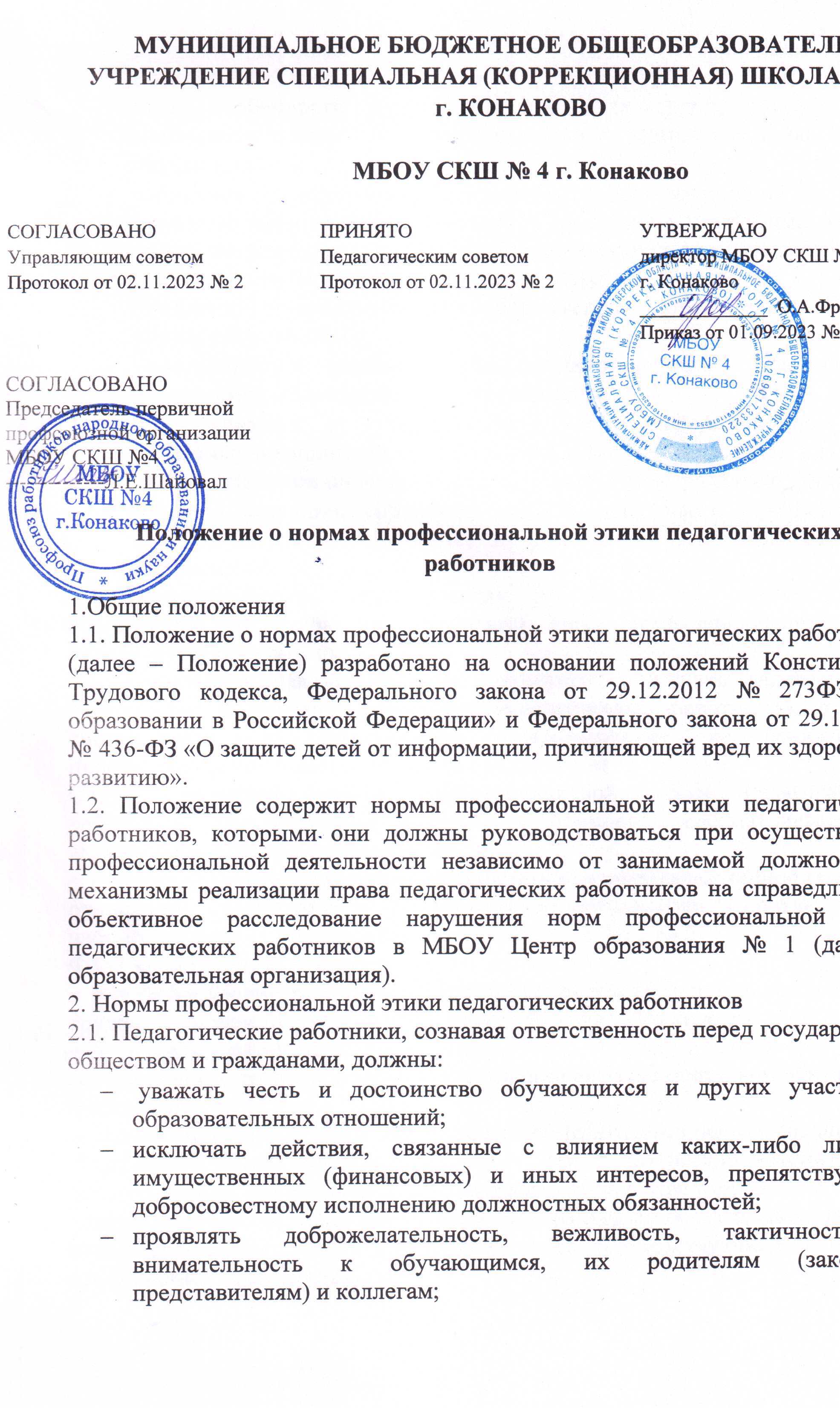 проявлять  терпимость  и  уважение  к  обычаям  и  традициям  народов Российской Федерации и других государств, учитывать культурные и иные  особенности  различных  социальных  групп,  способствовать межнациональному  и  межрелигиозному  взаимодействию  между обучающимися; соблюдать при выполнении профессиональных обязанностей равенство  прав  и  свобод  человека  и  гражданина  независимо  от  пола, расы,  национальности,  языка,  происхождения,  имущественного  и должностного  положения,  места  жительства,  отношения  к  религии, убеждений,  принадлежности  к  общественным  объединениям,  а  также других обстоятельств; придерживаться  внешнего  вида, соответствующего  задачам реализуемой образовательной программы; воздерживаться  от  размещения  в  информационно- телекоммуникационной сети интернет, в местах, доступных для детей, информации, причиняющий вред здоровью и (или) развитию детей; избегать  ситуаций,  способных  нанести  вред  чести,  достоинству  и деловой репутации педагогического работника и (или) образовательной организации. 3.  Реализация  права  педагогических  работников  на  справедливое  и объективное  расследование  нарушения  норм  профессиональной  этики педагогических работников 3.1.  Образовательная  организация  стремится  обеспечить  защиту  чести, достоинства  и  деловой  репутации  педагогических  работников,  а  также справедливое  и  объективное  расследование  нарушения норм профессиональной этики педагогических работников. Случаи  нарушения  норм  профессиональной  этики  педагогических работников,  установленных  разделом  2  Положения,  рассматриваются  по выбору педагогического работника: комиссией по урегулированию споров между участниками образовательных отношений,  создаваемой  в  образовательной  организации  в  соответствии  с частью 2 статьи 45 Федерального закона от 29.12.2012 № 273- ФЗ «Об образовании в Российской Федерации»; в порядке рассмотрения индивидуальных трудовых споров в комиссиях по трудовым спорам в соответствии с главой 60 Трудового кодекса; в  порядке  рассмотрения  индивидуальных  трудовых  споров  в  судах  в соответствии с гражданским процессуальным законодательством Российской Федерации. В  целях  реализации  права  педагогических  работников  на  справедливое  и объективное  расследование  нарушения  норм  профессиональной  этики педагогических  работников  в  состав  комиссии  по  урегулированию  споров между  участниками  образовательных  отношений  в  обязательном  порядке включается  представитель  выборного  органа  соответствующей  первичной профсоюзной организации. В  случае  несогласия  педагогического  работника  с  решением  комиссии  по урегулированию  споров  между  участниками  образовательных  отношений, невыполнения  решения  комиссии  по  урегулированию  споров  между участниками образовательных отношений, несоответствия решения комиссии по урегулированию споров между участниками образовательных отношений законодательству  Российской  Федерации  или  нежелания  педагогического работника  по  каким-либо  причинам  обращаться  в  комиссию  по урегулированию споров между участниками образовательных отношений он имеет право обратиться в суд. 